ДОГОВОР № ____________оказания услуг по предоставлению подвижного составаг. Уфа						  			                «     » ________ 2020 годаОбщество с ограниченной ответственностью «СКИФ», именуемое в дальнейшем «Исполнитель», в лице директора Лютого Александра Юрьевича, действующего на основании Устава, с одной стороны и …………………………. именуемое в дальнейшем «Заказчик», в  лице директора Ф.И.О, действующего на основании Устава, с другой стороны, совместно в дальнейшем именуемые «Стороны», заключили настоящий Договор о нижеследующем:ТЕРМИНЫ ПРИМЕНЯЕМЫЕ В ДОГОВОРЕ1.1 Груз – разрешенный для перевозки груз, принятый в установленном порядке Перевозчиком для перевозки в Вагонах Исполнителя1.2 Поручение-заявка – на предоставление Вагонов (далее – Поручение) – совокупность данных, представленных Заказчиком Исполнителю, включающих в себя: планируемый период перевозки, наименование грузоотправителя/грузополучателя, станции и дороги отправления/назначения, наименование груза, род подвижного состава, плательщик провозной платы груженого рейса, период действия Поручения и другие данные. Форма Поручения-заявки указана в Приложении №1 к настоящему Договору.1.3 Перевозчик – юридическое лицо, принявшее на себя по договору перевозки железнодорожным транспортом общего пользования обязанность доставить вверенный ему грузоотправителем груз из пункта отправления в пункт назначения, а также выдать груз грузополучателю.1.4 Вагоны – железнодорожный подвижной состав, принадлежащих Исполнителю на правах собственности/ аренды  или на ином законном праве1.5 Период ответственности Заказчика – с момента (дата и время) раскредитования транспортной железнодорожной накладной при прибытии Вагона на станцию погрузки до момента (дата и время) приема Вагона к перевозке Перевозчиком на станции выгрузки.ПРЕДМЕТ ДОГОВОРАИсполнитель по Поручению Заказчика обязуется оказывать услуги по предоставлению  подвижного состава (полувагоны, крытые, платформы и др., подвижной состав) для перевозки грузов по территории Российской Федерации и странам СНГ, а Заказчик обязуется принять и оплатить услуги Исполнителя. По согласованию сторон могут оказываться иные услуги, предусмотренные дополнительным соглашением к настоящему Договору.2.2 Поручение -заявка на перевозку груза направляется в письменном виде, по электронной почте, ICQ, Skype либо иным интернет источникам, по форме, определенной  в  Приложения №1 к настоящему Договору либо по форме Заказчика, но с учетом всех данных, предусмотренных в Приложении №1 к настоящему Договору.Взаимоотношения Сторон регулируются настоящим Договором, нормами гражданского законодательства Российской Федерации, а также Уставом железнодорожного транспорта, Правилами и другими нормативно-правовыми актами и документами, регламентирующими деятельность железнодорожного транспорта.3. ПРАВА И ОБЯЗАННОСТИ СТОРОН3.1. Исполнитель обязуется:Рассмотреть Поручение - заявку и дать ответ о возможности или невозможности её исполнения в течение 7 (семи) рабочих  дней от даты получения. Ответ Исполнителя о согласовании Поручения-заявки либо отказе в согласовании могут быть направлены посредством электронной почты.Поручения-заявки, предаваемые Заказчиком по факсимильной связи или электронной почте, принимаются как имеющие юридическую силу наряду с оригиналами. Оригиналы, согласованных Поручений направляются Заказчиком в адрес Исполнителя по почте либо курьером в течение 15 (пятнадцати) календарных дней со дня их согласования.Обеспечить своевременное предоставление на согласованные станции отправления необходимого количества  технически исправных и коммерчески пригодных для перевозки заявленного груза, Вагонов в соответствии с согласованным Поручением Заказчика. По письменному запросу Заказчика уведомить об отправлении Вагонов на станцию погрузки с указанием номеров Вагонов, путем предоставления дислокации посредством электронной почты.Не позднее 15 (пятнадцатого) числа месяца, следующего за отчетным, предоставить Заказчику  Акты оказанных услуг, счета, счета-фактуры на оказанные услуги, составленные на основании реестра Вагонов..При необходимости, по поручению Заказчика и за его счет оказывать иные услуги, которые Стороны согласуют в дополнительных соглашениях к настоящему Договору.Исполнитель вправе.Привлекать третьих лиц для исполнения своих обязательств по настоящему Договору.Осуществлять контроль использования Вагонов, не вмешиваясь в хозяйственную деятельность Заказчика.Приостанавливать исполнение или отказаться от исполнения согласованного Поручения-заявки в следующих случаях:- несвоевременной либо неполной оплаты услуг (счетов), дополнительных расходов Исполнителя в обусловленные настоящим Договором сроки;- недостаточности авансовых средств Заказчика для оплаты услуг Исполнителя по согласованным Поручениям;- в иных случаях прямо предусмотренных настоящим Договором.Требовать возмещения документально подтвержденных расходов и убытков Исполнителя, связанных с нарушениями условий настоящего Договора, возникшими не по вине Исполнителя, а по вине Заказчика, согласно дополнительного счета Исполнителя.Исполнитель вправе в одностороннем порядке зачесть суммы предоплаты, поступившей на его расчетный счет, необходимой для оказания услуг и задолженности, связанной с начислением неустойки по настоящему Договору, в счет погашения имеющейся задолженности Заказчика перед Исполнителем. Исполнитель уведомляет Заказчика о проведении такого зачета посредством электронной или факсимильной связи, указанным в п.9.2 настоящего Договора.3.2.6  В случае задержки вагонов Исполнителя на станции погрузки свыше 10-ти суток, Исполнитель имеет право переадресовать вагоны по своему усмотрению без согласования с Заказчиком. В этом случае железнодорожный тариф, дополнительные сборы и иные платежи, связанные с переадресовкой вагонов Исполнителя, предусмотренные Уставом железнодорожного транспорта РФ и другими нормативными документами ОАО «РЖД» оплачиваются Заказчиком. В том случае если, Исполнитель оплачивает из собственных средств расходы, связанные с переадресовкой вагонов, данная сумма  подлежит компенсации Заказчиком в соответствии с фактически понесенными затратамиЗаказчик обязуется:Предоставить Исполнителю Поручение-заявку в соответствии с п.1.2 настоящего ДоговораНа основании согласованных Сторонами в Поручении-заявке  объемов направлять Исполнителю перечень номеров и/или копии Заявок формы ГУ-12, согласованных Перевозчиком, не позднее 2 (двух) рабочих дней после согласования Исполнителем Поручения-заявки.Обеспечить прием вагонов, предоставляемых Исполнителем в соответствии с согласованными Поручениями. При этом все расходы, связанные использованием Вагона, с момента прибытия на станцию погрузки до момента отправления вагона со станции выгрузки несет Заказчик, если иное не предусмотрено условиями настоящего Договора. 3.3.3 До начала перевозки обеспечить грузоотправителя/грузополучателя, иных уполномоченных Заказчиком лиц, инструкциями о правилах заполнения перевозочных документов в соответствии с инструкциями Исполнителя.Обеспечить правильное, достоверное и полное оформление перевозочных, сопроводительных документов, необходимых для отправления Груза и перехода через границу, а также выполнить все иные обязательства и требования, исполнение которых необходимо для беспрепятственного осуществления международных и внутренних перевозок грузов.Обеспечить оформление перевозочных документов и отправление (предъявление к перевозке) предоставленных Исполнителем Вагонов на станции в соответствии с письменными инструкциями Исполнителя.Нести полную ответственность за действия грузоотправителя/грузополучателя и иных уполномоченных Заказчиком лиц как за свои собственные в период ответственности Заказчика.3.3.4 Обеспечивать сохранность предоставляемых по настоящему Договору Вагонов в период ответственности Заказчика.3.3.5. Обеспечить своевременно и за свой счет грузовые операции в виде погрузки/выгрузки груза, его крепления; очистку вагонов от остатков перевозимого груза, промывку/пропарку при необходимости, а также своевременное отправление со станции в соответствии с правилами   ОАО «РЖД». За правильность погрузки/выгрузки грузов, количество и качество, перевозимого груза ответственность несет Заказчик (в том числе и за действия своих контрагентов, грузоотправителей, грузополучателей и иных уполномоченных Заказчиком). 3.3.6 Обеспечить простой Вагонов, поданных согласно Поручению-заявке, на станциях погрузки/выгрузки не более 3 (трех) суток.Срок нахождения Вагонов на станции погрузки/выгрузки исчисляется с 00ч.00мин. дня, следующего за днем (датой) прибытия Вагонов на станцию, до 24 ч.00мин. дня (даты) отправления Вагонов со станции.Простой Вагонов свыше установленного срока исчисляется Сторонами в сутках, при этом неполные сутки считаются за полные.3.3.7 . Своевременно и в полном размере производить оплату услуг Исполнителя в порядке и на условиях, предусмотренных настоящим Договором. Предоставлять по просьбе Исполнителя копии платежных документов с отметкой банка, подтверждающие факт оплаты счетов Исполнителя.3.3.8 Оплачивать железнодорожный тариф за пробег груженых вагонов со станций отправления до станций назначения, согласованных в Поручении-заявке, если иное не предусмотрено условиями настоящего Договора.3.3.9 Использовать Вагоны исключительно по назначению и в соответствии с техническими нормами эксплуатации,  а также в соответствии с Правилами перевозок грузов железнодорожным транспортом и действующим законодательством.3.3.10 Не допускать использование Вагонов для хранения грузов.3.3.11 По требованию Исполнителя в течение 5 (пяти) календарных дней представить Исполнителю бухгалтерские документы, оригиналы и/или копии перевозочных документов, доверенностей грузоотправителей/ грузополучателей, актов общей формы и других документов необходимых для урегулирования спорных вопросов с третьими лицами. Качество копий должно обеспечивать возможность прочтения всей имеющейся на оригиналах информации.3.3.12 Использовать Вагоны Исполнителя только для перевозок согласованных грузов и только по направлениям, указанным в Поручении-заявке Исполнителю.3.3.13 Письменно информировать Исполнителя не менее чем за 5(пять)  календарных дней до начала месяца оказания услуг, но не позднее  оформления порожних вагонов на станцию погрузки о невозможности отгрузки или прекращении перевозки груза, или иных обстоятельствах, препятствующих осуществлению отгрузки в соответствии с согласованным Поручением - заявкой, в противном случае Заказчик несет ответственность в соответствии с п.4.8. настоящего Договора. 3.3.14 Не допускать без письменного согласия Исполнителя изменения маршрутов курсирования и переадресовку Вагонов как груженых, так и порожних, за исключением случаев согласованного сторонами Поручения-заявки. 3.3.15 Своевременно информировать Исполнителя о погрузке/выгрузке Вагонов, путем направления сообщения на электронный адрес, указанный в п.9.2 настоящего Договора, содержащего номеров Вагона (номер накладной), дату погрузки, станцию отправления, станцию назначения, грузоотправителя, ответственное лицо грузополучателя, его контактные телефоны, наименование груза и вес.3.3.16 Нести полную ответственность за выполнение грузоотправителем, грузополучателем и иными уполномоченными Заказчиком лицами требований актов ОАО «РЖД», носящих обязательный характер, а также требований государственных органов, касающихся эксплуатации Вагонов и их сохранности в период ответственности Заказчика.3.3.17  В случае обнаружения технических либо коммерческих неисправностей Вагона, уведомить Исполнителя о невозможности использования Вагона в письменной форме либо по электронной почте, указанной в п.9.2 настоящего Договора в суточный срок после прибытия Вагона на станцию. При этом Заказчик обязан не позднее суток с момента уведомления Исполнителя о невозможности использования Вагона под погрузку, предоставить Акт о технической либо коммерческой неисправности вагона по форме ВУ-25, ГУ-23.  Заказчик обязан произвести оформление соответствующих документов на отправку Вагона в порожнем состоянии, согласно инструкциям, полученным от Исполнителя.Факт подачи Вагона под грузовые операции (на пути общего/необщего пользования), а также отсутствие указанного Акта  означает признание его Заказчиком технически исправным и коммерчески пригодным для перевозки данного вида груза.3.3.18 Организовывать за свой счет выгрузку вагонов.3.3.19  После окончания выгрузки полностью очистить Вагон, то есть освободить его от любых предметов и материалов, не относящихся к конструкции Вагона, в том числе твердых и жидких остатков перевозимых грузов (включая потеки и россыпь), тары (упаковки) и ее остатков, технической пыли и грязи. В случае, если правилами перевозок грузов железнодорожным транспортом предусмотрена обязательность промывки/пропарки Вагона, либо если неочищенный Заказчиком Вагон нуждается в промывке, Заказчик возмещает связанные с такой промывкой документально подтвержденные расходы Исполнителя. Расходы включают в себя: провозная плата за передислокацию Вагона к месту пропарки/ промывки, расходы за промывку/пропарку Вагона, провозная плата за передислокацию Вагона к месту следующей погрузки.3.3.20 В течение 5 (пяти) рабочих дней со дня получения Заказчиком подписать и направить в адрес Исполнителя Акт приёма-передачи  оказанных услуг, предоставленный Исполнителем или направить в тот же срок мотивированный отказ. В случае если такой отказ не будет отправлен Исполнителю, услуги считаются принятыми.3.3.21 Возместить документально подтвержденные расходы и убытки Исполнителя, связанные с хранением груза в Вагоне, простоем, передислокацией Вагона, переадресовкой, отказом от приемки вагона, несвоевременным уведомлением Исполнителя об отказе от Поручения, предоставлением недостоверной или не полной информации и любыми иными обстоятельствами, возникшими не по вине Исполнителя.3.3.22 Не использовать либо не сообщать третьим лицам реквизиты Исполнителя, в том числе номер Единого лицевого счета.3.3.23 В отношении услуг Исполнителя, связанных с предоставлением железнодорожного подвижного состава для осуществления железнодорожных перевозок Грузов, реализация которых, в соответствии с Налоговым Кодексом Российской Федерации, подлежит налогообложению по налоговой ставке 0%, Заказчик предоставляет Исполнителю комплект четко читаемых документов, предусмотренных статьей 165 Налогового кодекса Российской Федерации, в срок не позднее 60(шестидесяти) календарных дней с даты приема груза к перевозке. Заказчик предоставляет документы вместе с сопроводительным письмом, содержащим реестр передаваемых документов.3.3.24 При прекращении пользования Вагонами, в том числе в связи с истечением срока действия, досрочного расторжения Договора, отправить Вагоны, поданные Исполнителем на станцию погрузки в соответствии с согласованной Заявкой, на станцию, указанную Исполнителем, предварительно очищенные от остатков перевозимого Груза (промытые, пропаренные при необходимости), технически исправные и коммерчески пригодные для перевозок грузов, под которые они использовались Заказчиком.3.3.25 Право на предъявление претензий и исков к перевозчику (ОАО «РЖД») о взыскании пени за просрочку доставки не принадлежащих перевозчику порожних вагонов, предоставляемых по настоящему Договору под перевозку груза Заказчика, принадлежит Исполнителю,  за исключением случаев, когда Исполнитель не выступает грузоотправителем/грузополучателем по такой перевозке.     Для  предъявления претензий к Перевозчику о просрочке доставки порожнего подвижного состава, по запросу Исполнителя Заказчик (в том числе через грузополучателя)  в течение 3-х рабочих дней  предоставляет электронные копии транспортных железнодорожных накладных, распечатанных из системы ЭТРАН с электронным штемпелем станции отправления и назначения, на вагоны, прибывшие в адрес Заказчика (грузополучателя) на станцию погрузки. Предоставление железнодорожных накладных допускается путем передачи по средствам электронной почты, указанной в п.9.2 настоящего Договора.СТОИМОСТЬ УСЛУГ И ПОРЯДОК РАСЧЕТОВСтоимость услуг Исполнителя и порядок расчетов по настоящему Договору определяется Сторонами в Протоколах согласования договорной цены. Форма Протокола установлена Приложением №2 настоящего Договора,  являющегося неотъемлемой частью настоящего Договора.Оказание Исполнителем услуг без подписанного Сторонами и действующего Протокола согласования договорной цены (Приложение № 2) не осуществляется, даже при наличии согласованных Заявок.  4.2 Оплата услуг Исполнителя, плата за простой, повреждение, утрату Вагонов, а также за не предоставление документов на основании п.5.7. настоящего Договора производится в безналичном порядке, путем перечисления Заказчиком денежных средств на расчетный счет Исполнителя, в течение 3 (трех) банковских дней, с даты выставления счета Исполнителем, направленного по электронной почте по адресам, указанным в п.9.2 настоящего Договора.Оплата услуг Исполнителя по согласованным Поручениям –заявкам производится Заказчиком ежемесячно на условиях 100% предварительной оплаты.4.3  Все платежи по настоящему Договору осуществляются в рублях Российской Федерации. Датой исполнения обязательств по оплате считается дата поступления денежных средств на расчетный счет Исполнителя. Все расходы, связанные с переводом денежных средств производятся за счет стороны-плательщика.4.4 В отношении услуг Исполнителя, связанных с предоставлением железнодорожного подвижного состава для осуществления железнодорожных перевозок Грузов в пределах Российской Федерации, на ставку Исполнителя, согласованную в настоящем Договоре, начисляется налог на добавленную стоимость (далее НДС)  по ставке 20%, независимо от перевозок, под которые используется парк Исполнителя. 4.5 Стороны в срок не позднее 15–го числа месяца, следующего за месяцем перевозки, подписывают Акт сверки взаимных расчетов и в течение 5-ти банковских дней с момента подписания Акта сверки производят выплату сальдовых сумм. По желанию Заказчика неиспользованный остаток средств может быть зачтен в счет оплаты будущих перевозок. При неполучении Акта, либо мотивированных замечаний на него Исполнителем в течение 7 рабочих дней с момента его отправления, Акт считается подписанным в редакции Исполнителя.4.6 Исполнитель вправе изменить стоимость услуг, предварительно уведомив об этом Заказчика, но не позднее, чем за 10 дней до даты предоставления услуги.В случае возникновения изменений на рынке оказания аналогичных услуг, не связанных с изменением тарифов на грузовые железнодорожные перевозки, Стороны обязуются согласовать новую ставку Исполнителя путем подписания соответствующего Протокола согласования договорной цены (Приложение № 2).В случае изменения ставки Исполнителя,  в период оказания услуги применяется ставка Исполнителя, действующая на дату отправления груженого Вагона.4.6.1 Датой оказания услуг является дата отправки груженого Вагона Исполнителя со станции, указанной в согласованной Заявке. Дата оказания услуг определяется:- на территории Российской Федерации по данным, указанным в электронном комплекте документов в системе «ЭТРАН» ОАО «РЖД»;- за пределами территории Российской Федерации на основании информационных отчетов (сообщений) экспедиторов и/или информационных источников, имеющихся у Исполнителя (сведения ГВЦ ОАО «РЖД», ИВЦ ЖА и др.). В случае несогласия Заказчика с датой оказания услуги, указанной Исполнителем, и выставленной платой за оказанные услуги, Заказчик предоставляет Исполнителю  заверенные Заказчиком копии перевозочных документов (накладные). Стороны подтверждают, что сведения, указанные в перевозочных  документах, имеют преимущественное значение перед данными системы «ЭТРАН» ОАО «РЖД», информационных отчетов  (сообщений) экспедиторов  и иных информационных источников Исполнителя.Непредставление Заказчиком заверенных копий перевозочных документов (накладных)  в течение 5 (пяти) рабочих дней с даты получения от Исполнителя копий документов, предусмотренных п. 5.5. Договора, является согласием Заказчика с данными, указанными Исполнителем.4.7 В случае превышения нормативных сроков, установленных п.3.3.6 настоящего Договора  Заказчик уплачивает Исполнителю дополнительно неустойку за сверхнормативное использование Вагонов в размере   2 000 (две тысячи) рублей 00 копеек, без НДС, за каждый вагон в сутки.4.8 В случае нарушения Заказчиком условий п. 3.3.13  настоящего Договора Заказчик дополнительно уплачивает неустойку  за использование вагонов в размере 2 000 (две тысячи) рублей 00 копеек, без НДС, в сутки за каждый Вагон,  начиная с даты отправления Вагона на станцию погрузки, согласованную в Поручении-заявке до даты прибытия Вагона на другую станцию, указанную Исполнителем. Кроме того Заказчик  компенсирует Исполнителю провозную плату за подсыл порожнего вагона на станцию погрузки, согласованную в Поручении-заявке и провозную плату за передислокацию Вагона к месту следующей погрузки  и иные документально подтвержденные расходы Исполнителя, вызванные подобным нарушением.4.9 В случае нарушения Заказчиком п.п.3.3.9, 3.3.10  настоящего Договора Заказчик дополнительно уплачивает неустойку  за использование Вагонов Исполнителя  в размере 2 000 (две тысячи) рублей 00 копеек, без НДС, в сутки за каждый Вагон с момента наступления данных обстоятельств и до момента их устранения, а также иные документально подтвержденные расходы Исполнителя.ОТВЕТСТВЕННОСТЬ СТОРОНКаждая из Сторон несет ответственность за неисполнение либо ненадлежащее исполнение своих обязательств, предусмотренных настоящим Договором в соответствии с действующим законодательством Российской Федерации.В случае нарушения Заказчиком условий п. п.3.3.12, 3.3.14 настоящего Договора Заказчик дополнительно уплачивает  неустойку   за пользование вагонами в размере 2 000 (две тысячи) рублей 00 копеек, без НДС в сутки за каждый Вагон отправленный Заказчиком на станцию назначения, не согласованную с Исполнителем, начиная с даты отправления Вагонов до даты их прибытия на станцию, указанную Исполнителем. Кроме того, Заказчик также оплачивает стоимость провозных платежей за отправку Вагонов к новому месту погрузки или за возврат на станцию отправления, а также возмещает все документально подтвержденные расходы  Исполнителя, связанные с нарушением Заказчиком п.п. 3.3.12,  3.3.14 настоящего Договора.5.3 Заказчик несет ответственность перед Исполнителем за не оплату или несвоевременную оплату оказанных услуг Исполнителя, а также не оплату оказанных услуг связанных со сверхнормативным простоем Вагонов из-за: простоя, не очистки, повреждения,  кроме того за не оплату, связанную с  утратой Вагонов, в виде уплаты неустойки в размере 0,1% за каждый день просрочки. Неустойка начисляется в случае отсутствия оплаты услуг Исполнителя, предусмотренных               п.п. 4.7, 4.8, 4.9, 5.2, 5.4, 5.5 настоящего Договора.  Период просрочки исчисляется по истечению 4 (четырех) банковских дней с момента направления счета на оплату услуг Исполнителя по электронному адресу Заказчика, указанному в п. 9.2 настоящего Договора.5.4 В случае повреждения Вагонов на путях общего либо необщего пользования в период ответственности Заказчика, последний обязан возместить причиненный Исполнителю ущерб в полном объеме. Заказчик возмещает Исполнителю расходы на ремонт поврежденных Вагонов с учетом стоимости контрольно-регламентных работ, определение ремонтопригодности и расходов по оформлению документов на поврежденные Вагоны, стоимость подготовки Вагонов к ремонту, а также провозную плату за передислокацию Вагонов к месту ремонта и провозную плату за перевозку Вагона после осуществления ремонта на железнодорожную станцию, указанную Исполнителем. Исполнитель представляет Заказчику все необходимые документы, подтверждающие сумму фактически подтвержденных расходов..В случае обнаружения замены ходовых частей/литых деталей Вагона (колесные пары, боковые рамы, надрессорные балки) на старогодние за время нахождения Вагонов на путях грузоотправителя/грузополучателя, Заказчик выплачивает Исполнителю их стоимость в ценах завода-изготовителя, действующих на момент обнаружения таковой замены.Кроме того, за простой Вагонов в ремонте, Заказчик уплачивает Исполнителю неустойку  за сверхнормативное использование Вагонов в размере в размере 2 000 (две тысячи) рублей 00 копеек без НДС за один Вагон за каждые сутки нахождения его в ремонте. Время нахождения Вагонов в ремонте определяется на основании данных, указанных в уведомлении формы ВУ-23М и ВУ-36М при этом неполные сутки считаются за полные.При превышении затрат на ремонт стоимости нового вагона аналогичного типа, либо повреждении вагона до степени исключения его из инвентаризационного фонда,  а также в случае не возврата вагона в течение 30 суток, с даты оформления уведомления формы ВУ-23, вагон признается утраченным. Вагон считается возвращенным Исполнителю в момент принятие его перевозчиком на станции назначения после завершения выгрузки и очистки вагона. В случае утраты вагона в период ответственности Заказчика, последний возмещает Исполнителю рыночную стоимость Вагона на момент утраты, аналогичного утраченному по модели, марке и году постройки. При этом Заказчик также возмещает Исполнителю затраты последнего на привлечение независимого оценщика.5.5  В случае не исполнения, либо ненадлежащего исполнения Заказчиком обязательств по очистке Вагонов по окончании использования, Заказчик  возмещает документально подтвержденные затраты Исполнителя по очистке (пропарке) Вагонов, включая расходы на транспортировку к месту промывки (пропарки) Вагона, а также неустойку  в размере 2 000 (две тысячи) рублей 00 копеек, без НДС в сутки, за период с момента оформления акта на неочищенный вагон до момента подачи его под погрузку после очистки. Каждые неполные сутки считаются за полные.5.6 В случае не предоставления Заказчиком документов, предусмотренных п. 9 ст.165 налогового Кодекса Российской Федерации (далее – НК РФ) в срок, предусмотренный п.3.3.23 настоящего Договора, Заказчик уплачивает Исполнителю сумму НДС по ставке 20%, исчисленную от стоимости оказанных услуг, по которым применение ставки НДС 0% не подтверждено, и сумму штрафа. Размер штрафа определяется по формуле:НДС*К*1,1*1,25, гдеНДС – сумма исчисленного НДС по ставке 20%;К – ставка рефинансирования Центрального банка Российской Федерации, определенная на дату выставления счета;1,1 – коэффициент, определенный по правилам, установленными п.4 ст.75 НК РФ;1,25 – коэффициент увеличения штрафа на сумму налога на прибыль, подлежащую уплате в бюджет при включении штрафа во внереализационный доход.Заказчик обязан уплатить Исполнителю сумму НДС и штрафа, указанные в настоящем пункте, на основании выставленного Исполнителем счета в течение 3 (трех) банковских дней с даты выставления счета.В случае если все необходимые документы будут в дальнейшем предоставлены Заказчиком, Исполнитель производит возврат Заказчику уплаченных сумм НДС в течение 90 (девяноста) дней после подтверждения налоговыми органами права Исполнителя на возмещение (зачет) НДС.Представление документов, подтверждающих ставку НДС 0% после срока, установленного п.9 ст.167 НК РФ или возмещение Исполнителю суммы НДС по ставке 20%, исчисленную к уплате от стоимости оказанных услуг, по которым применение ставки НДС 0% не подтверждено, не освобождает Заказчика от обязательства по уплате штрафа, указанного в настоящем пункте.5.7  В случае нарушения п.п.3.3.7, 3.3.11 настоящего Договора Заказчик уплачивает Исполнителю штраф в размере 3 000 (три тысячи) рублей 00 копеек без НДС за каждый не предоставленный документ.5.8 В случае нарушения Заказчиком п.3.3.22  и использованием Единого лицевого счета грузоотправителем/грузополучателем либо третьими лицами в период ответственности Заказчика для оплаты провозной платы за Вагон, предоставленный в соответствии с Поручением, без согласования с Исполнителем Заказчик возмещает расходы Исполнителя в полном размере. Кроме того Заказчик уплачивает Исполнителю пени в размере 5% от стоимости провозной платы, списанной с Единого лицевого счета Исполнителя, но не менее 3 000 (три тысячи) рублей 00 копеек.5.9 В случае невозврата Вагона в течение одного календарного месяца с даты получения заказчиком инструкции, Вагон считается утраченным, в связи с чем, Заказчик обязан возместить исполнителю его рыночную стоимость на дату истечения трехмесячного срока с даты получения Заказчиком инструкции Исполнителя на возврат Вагона либо представить взамен равноценный Вагон. При этом Заказчик так же возмещает исполнителю затраты последнего на привлечение оценщика.5.10 В случае нарушения Заказчиком обязательств предусмотренных пунктом 3.3.25 настоящего договора, в том числе и в случае самостоятельного предъявления Заказчиком требований о взыскании пени за просрочку доставки порожних вагонов Исполнителя к ОАО «РЖД», Заказчик обязуется выплатить Исполнителю штраф, в размере равном ставки пени, рассчитанной на основании ст.97 УЖТ РФ.6. ПОРЯДОК РАЗРЕШЕНИЕ СПОРОВВсе споры и разногласия, возникающие при исполнении условий настоящего Договора, разрешаются сторонами посредством  переговоров.В случае невозможности разрешения споров путем переговоров, они подлежат рассмотрению в Арбитражном суде Республики Башкортостан, в соответствии с действующим законодательством Российской Федерации.6.2 Направлению иска в суд предшествует процедура  претензионного порядкаСторона, получившая претензию, обязана рассмотреть ее и в письменной форме уведомить заявителя об удовлетворении или отклонении претензии в течение 7 календарных дней со дня ее фактического получения. В случае отклонения претензии, Сторона, получившая её, обязана предоставить мотивированный ответ.Стороны пришли к соглашению, что претензия, направленная Исполнителем по адресам Заказчика, указанным в настоящем Договоре, считается полученной и в тех случаях, если она поступила Заказчику, но по обстоятельствам, зависящим от Заказчика, не была вручена.7. ФОРС-МАЖОР7.1  	Под форс-мажорными обстоятельствами следует понимать обстоятельства непреодолимой силы или чрезвычайного характера, которые стороны не могли предвидеть и предотвратить, в частности: землетрясения, наводнения, пожары, стихийные бедствия, запретительные действия властей, актов ОАО «РЖД», влияющих на исполнение Сторонами обязательств по настоящему Договору, и делающих невозможным их исполнение, военные действия, забастовки, кроме забастовок на предприятиях Исполнителя и Заказчика.7.2 	Сторона, которая не в состоянии исполнить свои договорные обязательства в связи с наступлением обстоятельств непреодолимой силы, незамедлительно уведомляет другую Сторону об этом, но не позднее 10 (десяти) календарных дней с даты начала их действия. Подтверждением наличия и продолжительности действия непреодолимой силы является документ, выданный соответствующим компетентным органом.7.3 В случае если форс-мажорные обстоятельства будут продолжаться свыше трех месяцев, любая сторона вправе в одностороннем порядке расторгнуть Договор без возмещения другой стороне убытков, но при условии осуществления взаимных расчетов по настоящему Договору.8.СРОК ДЕЙСТВИЯ ДОГОВОРА И УСЛОВИЯ РАСТОРЖЕНИЯНастоящий Договор вступает в силу с момента подписания и действует до 31 декабря 2020 года,  а в части взаимных расчетов между Сторонами — до полного исполнения договорных обязательств. Если за 30 (тридцать) суток до истечения срока действия настоящего Договора ни одна из сторон не заявит о его расторжении или изменении, Договор считается продленным на каждый последующий календарный год.Договор, может быть, расторгнут по соглашению сторон, а также в одностороннем порядке путем  письменного  уведомления стороны, не менее, чем за 30 дней до даты расторжения Договора. 9.  ПРОЧИЕ УСЛОВИЯВсе приложения, дополнительные соглашения к настоящему Договору, составленные в письменном виде и подписанные уполномоченными представителями сторон, являются его неотъемлемыми частями.Вся почтовая переписка, касающаяся исполнения условий настоящего Договора, осуществляется сторонами по почтовым адресам, указанным в разделе 10 настоящего Договора. Заказчик гарантирует, что почтовый адрес, указанный в разделе 10 настоящего Договора, является его фактическим адресом.Вся оперативная переписка, направление копий документов осуществляется посредством электронной связи:Электронный адрес Исполнителя Skif-ufa@mail.ru  Электронный адрес Заказчика ………………………До получения оригиналов копии документов, касающиеся исполнения условий настоящего Договора, включая Договор и его Приложения, полученные по электронной связи имеют юридическую силу.Переписка сторон, осуществляемая по указанным в настоящем Договоре адресам электронной почты, признается Сторонами официальной и может быть использована в суде в качестве письменного доказательства получения документов.Ответственность за предоставление недостоверных сведений о месте своего нахождения, электронных адресов и возникшие в связи с этим у Сторон последствия в части невозможности исполнения обязательств по Договору и убытки принимает на себя Сторона, представившая недостоверное для обмена информации и документами сведения о месте своего нахождения и адресов электронной почты.9.3 В случае направления Заказчиком в адрес Исполнителя Поручения Заявки, что содержит в себе пункт об отсутствии обязательств по уплате сверхнормативного простоя Вагонов и штрафов, такой пункт не имеет юридической силы, а сама Заявка в случае предоставления Исполнителем подвижного состава является согласованной.Во всем остальном, что не предусмотрено условиями настоящего Договора, стороны руководствуются законодательством Российской Федерации.Ни одна из сторон не имеет права передавать третьим лицам права и обязанности по настоящему договору без письменного согласия другой стороны.Стороны признают информацию, связанную с предметом настоящего Договора, ходом и результатом его исполнения, конфиденциальной.Стороны обязуются соблюдать режим конфиденциальности информации, с учетом требований действующего законодательства Российской Федерации к порядку обработки такой информации.Настоящий Договор составлен в 2 (двух) экземплярах, имеющих равную юридическую силу по одному для каждой из Сторон.Приложения к настоящему Договору:- Образец Поручения-заявки на предоставление вагонов  (Приложение№1);- Образец Протокола согласования договорной цены (Приложение №2).10. АДРЕСА И РЕКВИЗИТЫ СТОРОНПриложение №1                                                                                                            к договору №  от «   »                2020 годаНастоящее Приложение № 1 составлено в двух экземплярах, имеющих одинаковую юридическую силу, по одному для каждой из сторон, и является неотъемлемой частью Договора.Приложение № 2                                                                                                            к договору №от «    »                 2020г.Протокол согласования договорной цены № _______к Договору № _____________ от «____» ___________ 20___ г.между _____________________  и ООО «СКИФ»г. Уфа                                                                                             «___» ___________ 20___ г.ООО СКИФ», именуемое в дальнейшем «Исполнитель», в лице директора Лютого Александра Юрьевича, действующего на основании Устава, с одной стороны, и ________________________________________________________,  именуемое в дальнейшем «Заказчик», в лице ________________________________________________, действующего на основании ___________________________________, с другой стороны, совместно в дальнейшем именуемые «Стороны», подписали Протокол согласования договорной цены о нижеследующем:1. Род Вагона _____________________________2. Наименование груза (код груза) _________________________________ 3.Стороны согласовали следующую Ставку Исполнителя за один Вагон перевозимого груза:4. Указанные ставки действительны на период с  даты подписания настоящего Протокола и действуют  по «___» ___________ 20___ г.5. Во всем остальном, что не предусмотрено настоящим Протоколом, действуют условия Договора.6. Настоящий Протокол составлен в двух экземплярах, имеющих одинаковую юридическую силу, по одному для каждой из сторон, и является неотъемлемой частью Договора. Исполнитель							Заказчик      _____________ / ___________ /        	                     ______________/ _____________/Исполнитель: ООО «СКИФ»Юридический адрес: РФ, Республика Башкортостан 450014, г. Уфа, ул. Минская 58-24Почтовый адрес: РФ, Республика Башкортостан 450014, г. Уфа, ул. Минская 58-24ИНН/КПП 0272022956 / 027201001ОКПО 22638750ОГРН 1130280066290Банковские реквизиты:
Башкирское отделение №8598 ПАО Сбербанк РоссииР/с  40702810306000041038К/с  30101810300000000601БИК 048073601Код ЕЛС 1005433507Тел. +7 967 455 23 23E-mail: Skif-ufa@mail.ruДиректор _____________________/А.Ю. Лютый/Заказчик: На фирменном бланке ПОРУЧЕНИЕ ЗАЯВКА НА ПЕРЕВОЗКУ от ________________________202___ г.Исполнитель							Заказчик______________/_____________ /			             _____________/_______________ /Станция отправленияСтанция назначенияКод груза  по ЕТСНГСтавка Исполнителя, без НДС, рублей за 1 Вагон НДС 20%, рублейСтавка Исполнителя, с НДС, рублей за 1 Вагон Станция отправленияСтанция назначенияКод груза  по ЕТСНГСтавка Исполнителя, без НДС, рублей за 1 Вагон НДС 20%, рублейСтавка Исполнителя, с НДС, рублей за 1 Вагон 125678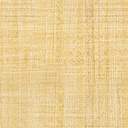 